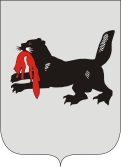 ИРКУТСКАЯ ОБЛАСТЬСЛЮДЯНСКАЯТЕРРИТОРИАЛЬНАЯ ИЗБИРАТЕЛЬНАЯ КОМИССИЯг. СлюдянкаО рассмотрении жалобы члена Слюдянской территориальной избирательной комиссии с правом совещательного голоса от политической партии Коммунистическая партия Российской Федерации Юнусова Вячеслава МасовеховичаВ Слюдянскую территориальную избирательную комиссию (далее -Слюдянская ТИК) поступила жалоба члена комиссии с правом совещательного голоса Юнусова Вячеслава Масовеховича (вход. № 21 от 30.08.2017 г.) о необоснованной выдаче председателем избирательных бюллетеней при проведении досрочного голосования и с нарушением требований, предусмотренных статьей 65 Федерального закона от 12 июня 2002 года N 67-ФЗ "Об основных гарантиях избирательных прав и права на участие в референдуме граждан Российской Федерации" (далее – Федеральный закон).	Согласно пункту 2 статьи 65 Федерального закона при проведении выборов в органы государственной власти, в органы местного самоуправления, референдума субъекта Российской Федерации, местного референдума, если законом не предусмотрено голосование по открепительным удостоверениям, избирателю, участнику референдума, который в день голосования по уважительной причине (отпуск, командировка, режим трудовой и учебной деятельности, выполнение государственных и общественных обязанностей, состояние здоровья и иные уважительные причины) будет отсутствовать по месту своего жительства и не сможет прибыть в помещение для голосования на избирательном участке, участке референдума, на котором он включен в список избирателей, участников референдума, должна быть предоставлена возможность проголосовать досрочно. Досрочное голосование проводится путем заполнения избирателем, участником референдума бюллетеня в помещении соответствующей территориальной комиссии (в случаях, предусмотренных законом, - в помещении избирательной комиссии муниципального образования, окружной избирательной комиссии) не ранее чем за 10 дней до дня голосования, если законом не будет предусмотрено заполнение избирателем, участником референдума бюллетеня в помещении участковой комиссии не ранее чем за 10 дней до дня голосования либо в помещении территориальной комиссии (избирательной комиссии муниципального образования, окружной избирательной комиссии) (за 10 - 4 дня до дня голосования) или участковой комиссии (не ранее чем за 3 дня до дня голосования).Согласно пункту 6 статьи 65 Федерального закона избиратель, участник референдума, голосующий досрочно, подает в соответствующую комиссию заявление, в котором указывает причину досрочного голосования. В заявлении должны содержаться фамилия, имя и отчество избирателя, участника референдума, адрес его места жительства. Член соответствующей комиссии проставляет в заявлении избирателя, участника референдума дату и время досрочного голосования этого избирателя, участника референдума. Заявление приобщается к списку досрочно проголосовавших избирателей, участников референдума (если законом предусмотрено досрочное голосование в помещении участковой комиссии, - к списку избирателей, участников референдума).30 августа 2017 года досрочное голосование проводилось членами Слюдянской территориальной избирательной комиссии с правом решающего голоса Лазаревой Натальей Леонардовной, Титовой Натальей Леонидовной и   Маюровой Ольгой Евгеньевной. Председатель Слюдянской территориальной избирательной комиссии Котовщиков Геннадий Константинович участие в досрочном голосовании не принимал, бюллетени не выдавал.Бюллетени выдавались секретарем Слюдянской территориальной избирательной комиссии Титовой Натальей Леонидовной на основании заявлений избирателей, в которых указывались данные в соответствии с пунктом 6 статьи 65 Федерального закона. В связи с тем, что действующее избирательное законодательство не обязывает избирателя предоставлять документы, подтверждающие уважительную причину невозможности голосования в единый день голосования, в данном случае 10 сентября 2017 года, иные документы членами Слюдянской территориальной избирательной комиссией у избирателей не испрашивались. Комиссия учитывает, что в жалобе о нарушении законодательства о выборах Юнусова В.М. отсутствуют конкретные факты какие неуважительные причины были указаны избирателями в качестве основания для досрочного голосования.На основании вышеизложенного, в соответствии со статьей 65 Федерального закона № 67-ФЗ от 12 июня 2002 года «Об основных гарантиях избирательных прав и права на участие в референдуме граждан Российской Федерации», Слюдянская территориальная избирательная комиссияРЕШИЛА:Признать жалобу о нарушении законодательства о выборах члена Слюдянской территориальной избирательной комиссии с правом совещательного голоса Юнусова Вячеслава Масовеховича от 30 августа 2017 года  необоснованной.Председатель комиссии					           Г.К. КотовщиковСекретарь комиссии						           Н.Л. ТитоваР Е Ш Е Н И ЕР Е Ш Е Н И Е 04 сентября 2017 года№ 51/413 